Publicado en Madrid el 14/01/2021 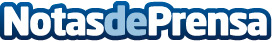 ¿Qué es el glasscné? Hablan expertas de firmas como Medik8De la conjunción entre Glasses -gafas en inglés- y el odiado acné surge un nuevo término que no estaba en nuestro radar y que, conocerlo, puede poner solución a nuestros problemasDatos de contacto:Gerardo Peña936971730Nota de prensa publicada en: https://www.notasdeprensa.es/que-es-el-glasscne-hablan-expertas-de-firmas Categorias: Medicina Industria Farmacéutica Moda Sociedad http://www.notasdeprensa.es